Домашнее задание по сольфеджио для 2 классаДля всех группПовторять строение минорной гаммы.Петь гамму ля минор, опевания и развёрнутое тоническое трезвучие.Подпишите ступени римскими цифрами и разрешите их в тональности ля минор: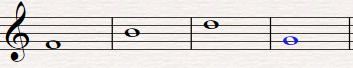 Выпишите отдельно устойчивые и неустойчивые ступени в тональности ля минор:      Устойчивые                                                       Неустойчивые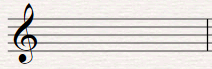 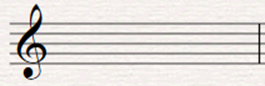 По данным ступеням определите тональности: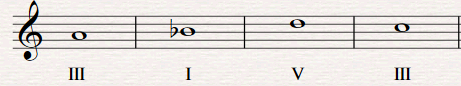 